  Olympic Winter Appreciation   Week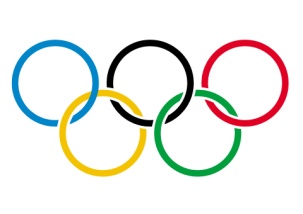 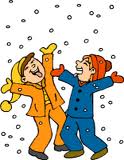 Feb 18th-21st 2014Tuesday Feb. 18th…………………………Favorite “Sport” Day							(Wear your favorite jersey, T-shirt, hat PJ’s)Wednesday Feb. 19th………………………..Olympic Rings Day								  K-1 wear Yellow								    2-3 wear Black								    Gr.4 wear Green								    Gr. 5 wear Blue								    Gr. 6 wear RedThursday Feb. 20th…………………………..School Colour Day							(Principal’s Cup @SC Arena Noon Grades 3-6)Friday Feb.21st………………………………….Team Canada Day							(Wear Red & White in support of Team Canada)Outdoor Activities K-2 Morning                              Sliding, Snowshoeing, HockeyOutdoor Activities 3-6 Afternoon                           Sliding, Snowshoeing, Hockey